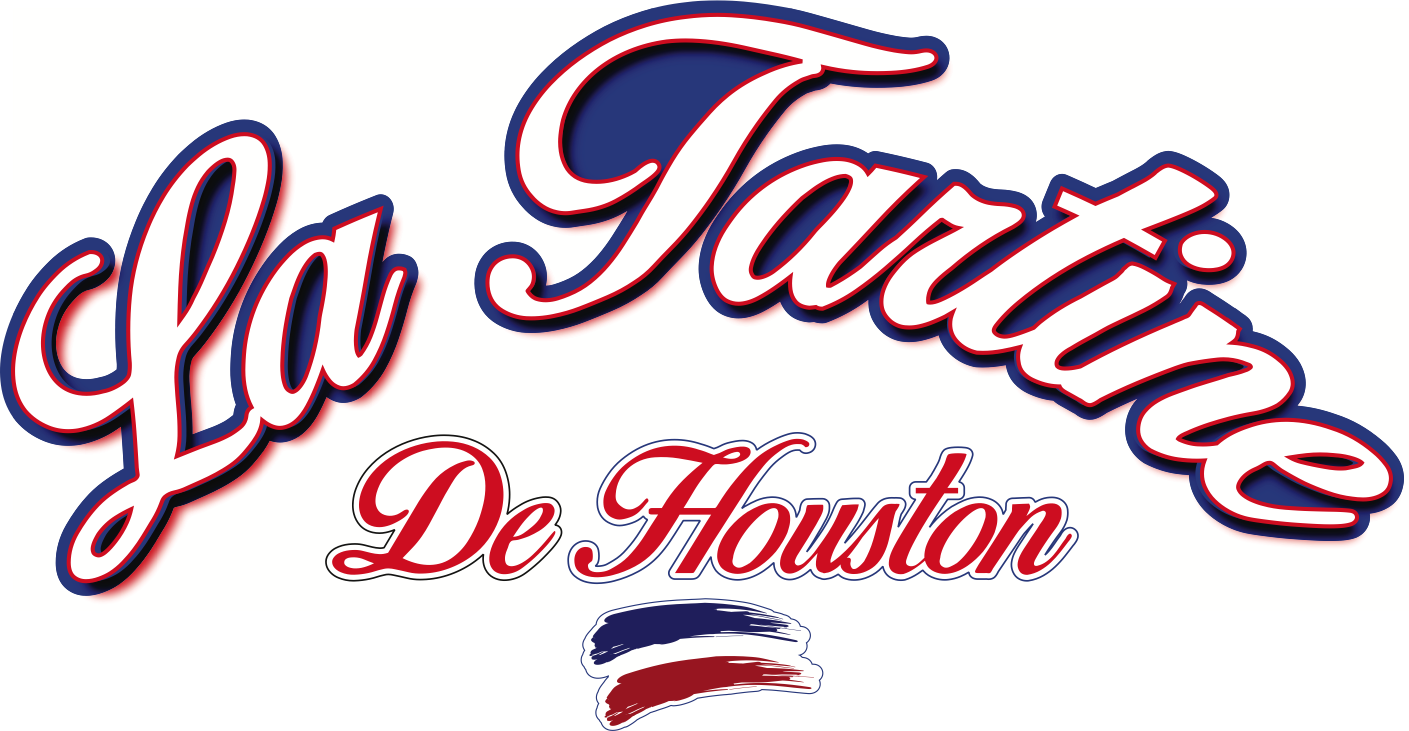 1570 South Diary Ashford Monday  closedTues-Sat 8am-9pmSun 8am-5pm          Omelettes:Omelette au Fromage………………….…….... 8   Mozzarella and Cheddar cheese blendOmelette au Fromage avec Prosciutto….. 10 Aged Prosciutto accompanied with a cheese blend   Omelette au Fromage avec Poulet……...… 10   Pulled herb marinated Chicken accompanied with a cheese blend 	Omelette au Fromage avec Dinde……...… 10 Herb seasoned turkey with a cheese blendOmelette au Fromage avec Roast Beef.… 10 Roast beef with a cheese blendOmelette Végétarienne …………………..…. 9 Fresh assortment of seasonal vegetablesCrêpe Sarriette:      		Crêpe au Fromage………………..……….....  8		Mozzarella and Cheddar Cheese BlendCrêpe au Fromage avec Prosciutto…....  10 Aged Prosciutto accompanied with a cheese blend   Crêpe au Fromage avec Poulet…..….....  10 Pulled herb marinated Chicken accompanied with a cheese blendCrêpe au Fromage avec Dinde…..….....  10 Seasonal herb turkey with a cheese blendCrêpe au Fromage avec Roast Beef.....  10 Roast Beef with a cheese blendCrêpe Végétarienne…………....................  9 Fresh assortments of seasonal vegetables	                    Crêpe Sucree: Crêpe a la Banane avec Sandwich au Tartinade aux Noisettes...................…….. 8 Filled with hazelnut chocolate sauce with bananasCrêpe aux Fraises………………………..….. 8 Prepared with fresh StrawberriesCrêpe Suzette……….................................... 8 Prepare in an Orange zestOther Items:Shakshuka…………………………….............. 8   A variety of season vegetables, Tomato base sauce topped with a egg…. Merguez add $2Egg and Ham Croissant Sandwich....... 10  Two Scrambled Eggs with Ham and Swiss cheeseEgg and Cheese Croissant Sandwich…. 8    Two Scrambled Eggs with Swiss cheeseCroque Monsieur………........................... 10   Fresh open-faced croissant topped with ham, cheese, bacon, and béchamel sauceCroque Madame…………………............. 10   Fresh open-faced croissant topped with ham, cheese, egg, and béchamel sauce		713-360-6771		www.latartinehouston.comSalads:                                                                   (Add Salmon for $3 and Chicken for 2$)Salade Niçoise…………………………. 11 Assortment of seasonal vegetables Served with TunaSalade La Tartine………………..….. 10            Spring mix, onion, tomato, shredded blend of cheese, in a balsamic dressing		Kale Salad……………………………… 10 Kale, Mozzarella, red beets, tossed in a balsamic dressingCold Sandwiches:                              All Sandwiches served on a baguette with a choice of green or potato salad or french fries                            Traditional Beurre Jambon…..... 10 Butter, Ham, Swiss cheese Baguette Caprese Sandwich…………............ 10 Pesto, Buffalo Mozzarella, fresh tomatoSandwich au Thon………….…….. 10 Tuna, Cucumber, tomato, steamed potato, olives, served with a Harissa	Sandwich au Dinde…………..….  12 Turkey seasoned with herbs served with lemon pepper horseradish mayo sauce and swiss cheese. Sandwich au Roast Beef……….  12  Roast Beef served with horseradish mayo sauce and swiss cheese.Hot Sandwiches:                                                 All Sandwiches served on a baguette with a choice of green or potato salad or french friesSandwich au Poulet……………...... 11 Sliced herb roasted marinated Chicken, smothered with our homemade mushroom white sauce.Sandwich au Steak…………………. 14 Filet mignon with a creamy mushroom demi-glaze sauce Sandwich au Merguez………….... 11   In house made beef and lamb sausage topped with ratatouille mixQuiches:                                                                          (served with a choice of green or potato salad)Quiche Lorraine............................. 10 Ham, baconQuiche Végétarienne……….......... 10                                    		A Variety of seasonal vegetablesQuiche au Poulet …………………. 10  			Flavorful Herb Roasted ChickenSoups:French Onion……………Cup 4…Bowl 7Tomato Basil…………….Cup 4…Bowl 7                                                                                                                          (served with a choice of gree salad)